附件2红寺堡区禁燃区范围图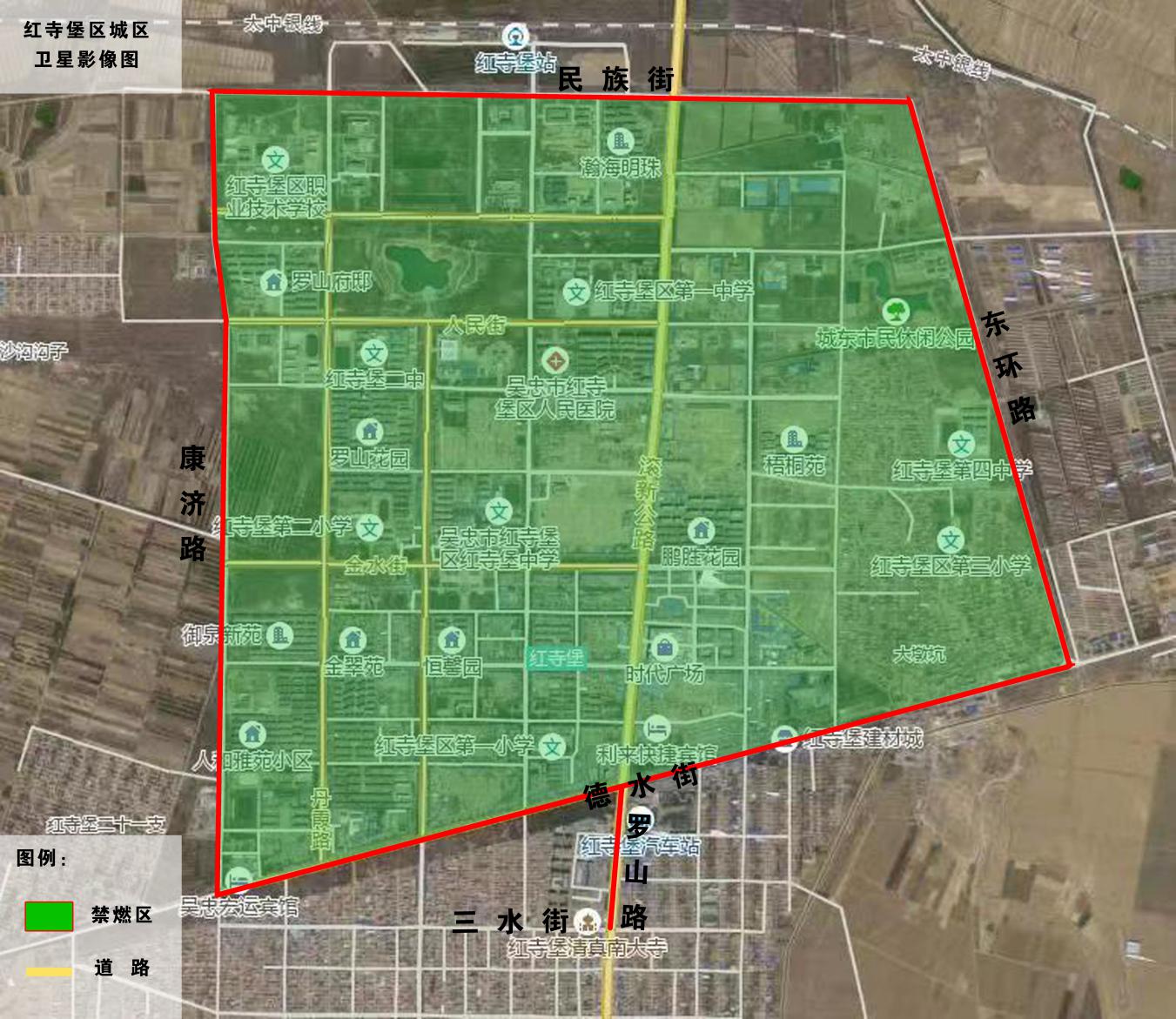 